                La Fiesta del Bautizo del Señor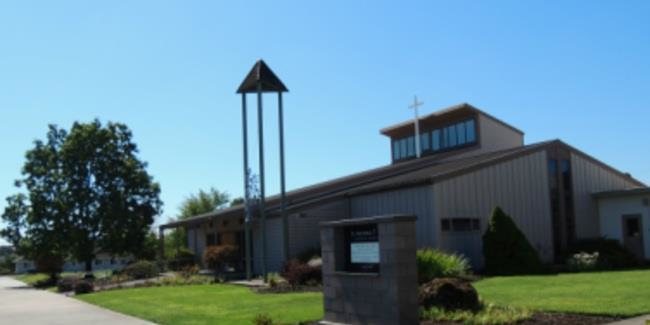 Teléfono 503-397-0148 • Fax 503-366-3870                                                                                                stfred@comcast.net https://stfredericchurch.org                                                                                                              HORAS de OFICINA martes—viernes (esporádicamente)Inclinó la cabeza con humildad como ejemplo, no porque sufriera imperfecciones ¿Quién no querría un médico que, antes de cortarse, se pusiera la camisa un poco, mostrara su propia cicatriz y dijera al paciente: "Yo tuve lo mismo, va a estar bien"? ¿Qué soldado no sería solo un poco más valiente, un poco más alto, viendo medallas por valor en el uniforme de su comandante? Queremos que nuestros héroes, nuestros líderes y nuestros guías lideren a través del ejemplo personal. Haber estado allí. Haber hecho eso. Y queremos que nuestro Salvador haga lo mismo. Para empatizar. A participar. Para identificarse. Para acompañar. Las acciones resuenan más que las palabras. Nuestro Dios sin pecado "se convirtió" en pecado, en las palabras de San Pablo. Jesús se identifica con el pecado, pero nunca pecó. Jesús lleva el pecado, pero no es un pecador. ¿Por qué? Porque convertirse en pecado es hacerse hombre. Para que Dios entrara en la realidad humana, tenía que identificarse con todo lo que el pecado con lleva. Dios quería estar con nosotros hombro con hombro. No fingió convertirse en hombre. Realmente se hizo hombre. Y si Dios vino a perdonar los pecados y a los pecadores, y a derramar Su sangre por ellos en la cruz, Tuvo que llevar la carga que llevaban, pero retener Su perfección. Es por eso que nuestro Dios sin pecado fue en la fiesta de hoy. Dios pone a un lado su perfección y dignidad e inclina la cabeza en las aguas sucias de un río. Se alineó con los pecadores para recibir con humildad lo que no necesitaba. Desatendida una escuela cuyas materias había dominado. Nuestro Dios conocía el valor de la empatía. Conocía el poder del ejemplo. Y Él sabía que Su ministerio a la humanidad tenía que comenzar no en un trono de oro, sino en el barro con otros hombres tratando de comenzar una y otra y otra vez. La plenitud de la Santísima Trinidad, revelada por primera vez más sutilmente en la Anunciación, está presente y hablada en el bautizo del Señor. El Espíritu Santo, en forma de paloma, flota. La voz de Dios el Padre entona el favor hacia Su Hijo. Y el Hijo entra en el pacto esencial de cristiano con el hombre: me volveré como tú para que puedas llegar a ser como yo. Los pecados serán quitados a través del agua y la sangre. Sufriré para tu beneficio. Esta es la promesa. Y los sacerdotes de la Iglesia continuarán con el bautizo y el perdón y la consagración hasta que el sol se ponga por última vez. Dios viene a nosotros de muchas maneras, pero más intensamente a través de los Sacramentos. Las acciones de Jesús lo demuestran. Copyright © 2020 ¡Mi vida católica! Inc. Todos los derechos reservados. Utilizado con permiso. www.mycatholic.life copyright © 2021. Todos los derechos reservados.Enfermos o Muerte llamar a Sally                                                                503‐380‐9085                           Vincent de Paul                                      888‐375‐6074                                De Nuestro Pastor                             Queridos feligreses,                                                                                                                                                         Nuestro Santo Padre el Papa Francisco ha invitado a la Iglesia Católica a emprender un viaje juntos. A través de la escucha y el discernimiento arraigado en el Espíritu Santo, todo el pueblo de Dios estará llamado a contribuir a un proceso por el cual la Iglesia profundiza en la comprensión de su misión y mira hacia el futuro. Un Sínodo, que es el proceso por el cual la Iglesia comenzará este importante trabajo, no es solo una convocatoria de obispos que reflexionan sobre un tema en particular y asesoran al Papa. Un Sínodo es un camino de discernimiento, en el que el pueblo de Dios está llamado a orar y reflexionar sobre la voluntad del Espíritu Santo para la Iglesia. A través de nuestra escucha y nuestro compartir, buscaremos entender cuál es la voluntad del Espíritu Santo para el tema que se está discutiendo y, por lo tanto, para la Iglesia. El cronograma importante para la participación de la Arquidiócesis de Portland en el Sínodo mundial convocado por el Papa Francisco (Por una Iglesia sinodal: Comunión, Participación y Misión) desde: Ahora hasta el 20 de enero2022- Fase de Oración  marzo y abril-Fase de participación parroquial Transmitiré más información después del 20 de enero. Bendiciones,Padre Nicolaus MaranduRito de Iniciación Cristiana de Adultos                                                                 Se reúne en el salón San José, los martes por la noche a las 5:00 p.m. Próximas clases:                                      1/11—¿Por qué orar a los santos? ¿No es eso adorar a alguien además de Dios?  1/18—Si el primer mandamiento nos prohíbe hacer imágenes de cosas en el cielo, ¿por qué hacemos estatuas de Jesús?Clase de Primera Comunión                                                                             9 de enero- clase                                              16 de enero- clase                                           Las clases son el centro parroquial después de misa de 11 am. Grupo de Jóvenes y Clase de Confirmación                               Próxima clase 9 de enero. El grupo se reunirá en el centro parroquial después de misa de 11 am. **El Grupo de Jóvenes de la Escuela Secundaria estará colectando Calcetines y Ropa Interior nueva durante todo el mes de enero. Las donaciones irán al nuevo centro de recursos familiar del distrito escolar de St. Helens. Son para apoyar a los jóvenes y familias necesitados en nuestra comunidad. Por favor, traiga paquetes nuevos sin abrir y entréguelos en todas las misas en el lugar designado. **FORMED                                                      La elección de la semana de Formed.org es Reborn: Episodio 1: Una Nueva Creación. Esta semana, mientras contemplamos el Bautizo de Jesús, ¡sumérgete en el misterio del Sacramento del Bautizo! ¡A través de nuestra serie Reborn, llegarás a comprender el significado más profundo detrás de tu Bautizo! Registrarse en FORMED es más fácil que nunca: Vaya a formed.org/signup; ingrese 97051 y luego seleccione su parroquia en el menú desplegable provisto; registrarse con su nombre y dirección de correo electrónico; marque la bandeja de entrada de esa cuenta de correo electrónico para obtener un enlace para comenzar a usar FORMED.Segunda Colecta                                         Next weekend the second collection will be for Catholic Communication Campaign.Objetos perdidos: Las llaves y un pendiente fueron encontrados afuera después de Misa de 5:00 p.m. el 18 de diciembre. Ver a Sally después de Misa.Gracias                                                                                                                                                                                    Obtuvimos una ganancia neta de $ 6711.48. Esto fue mucho mejor de lo esperado con un comienzo tan tardío. Muchas gracias a todos los que trabajaron en los puestos y a Rosa Gonzalez y su equipo que prepararon el almuerzo. Gracias también a los que vinieron e hicieron compras. Todos ustedes fueron necesarios para lograr un resultado tan grande.                        Maureen SloanPor favor, oren por todos aquellos que han muerto, especialmente William (Bill) Jauron, quien murió el 25 de noviembre de 2021. Su funeral será el sábado 15 de enero de 2022 a las 10:00 a.m. en St. Frederic. Por favor, mantengan a Bill y a su familia en sus oraciones.